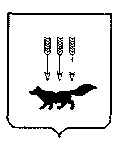 ПОСТАНОВЛЕНИЕАДМИНИСТРАЦИИ городского округа САРАНСКот   «    24   »    апреля     2019 г.                                                   			№ 807Об утверждении документации по планировке территории (проект межевания территории) земельного участка с кадастровым номером 13:23:0902185:512, расположенного в районе ул. Ботевградская г. Саранска  В соответствии с Федеральным законом от 6 октября 2003 года  № 131-ФЗ «Об общих принципах организации местного самоуправления в Российской Федерации», статьями 45, 46 Градостроительного кодекса Российской Федерации, постановлением Администрации городского округа Саранск                                от 2 ноября 2018 года № 2524 «О подготовке документации по планировке территории (проект межевания территории) земельного участка с кадастровым номером 13:23:0902185:512, расположенного в районе ул. Ботевградская                                 г. Саранска», постановлением Главы городского округа Саранск от 21 января              2019 года № 20-ПГ «О вынесении на публичные слушания документации                               по планировке территории (проект межевания территории) земельного участка                        с кадастровым номером 13:23:0902185:512, расположенного в районе                                      ул. Ботевградская г. Саранска», с учетом протокола публичных слушаний по вопросу разработки документации по планировке территории (проект межевания территории), проведенных 14 февраля 2019 года, заключения о результатах публичных слушаний, опубликованного в газете «Вечерний Саранск» от 6 марта 2019 года № 9 (1382), иных прилагаемых документов Администрация городского округа Саранск п о с т а н о в л я е т: 1. Утвердить документацию по планировке территории (проект межевания территории) земельного участка с кадастровым номером 13:23:0902185:512, расположенного в районе ул. Ботевградская г. Саранска, согласно приложению к настоящему постановлению (заказчик – Семелев В.Н.).2. Контроль за исполнением настоящего постановления возложить                               на Заместителя Главы городского округа Саранск – Директора Департамента перспективного развития Администрации городского округа Саранск. 3. Настоящее постановление вступает в силу со дня его официального опубликования.Глава городского округа Саранск				                         П.Н. Тултаев	                                 			     Приложение  к постановлению Администрации городского округа Саранск от «24» апреля 2019 г. № 807Состав документации по планировке территории (проект межевания территории) земельного участка с кадастровым номером 13:23:0902185:512, расположенного в районе ул. Ботевградская г. Саранска     №п/пНаименование документа1.Пояснительная записка2.Графическая часть2.1.Основная часть проекта межевания территории:2.1.1Схема расположения элемента планировочной структуры в системе г.о. Саранск М1:50002.1.2Чертеж межевания территории М 1:5002.2.Материалы по обоснованию проекта межевания территории:2.2.1Чертеж границ существующих земельных участков. Чертеж местоположения существующих объектов капитального строительства. Чертеж границ зон с особыми условиями использования территории М 1:500